ЧЕРКАСЬКА ОБЛАСНА РАДАР І Ш Е Н Н Я17.06.2022								№ 13-21/VIIIПро надання земельних ділянок у постійне користування Відповідно до пунктів "а", "е" статті 8, статей 92, 122, 123, 125, 126 Земельного кодексу України, пункту 21 частини першої статті 43, статті 60 Закону України "Про місцеве самоврядування в Україні", частини п’ятої статті 
16 Закону України "Про Державний земельний кадастр", враховуючи рішення обласної ради від 21.12.2021 № 10-4/VIII "Про затвердження технічної документації із землеустрою щодо поділу земельної ділянки", листи комунального некомерційного підприємства "Черкаський обласний кардіологічний центр Черкаської обласної ради" від 24.01.2022 № 29/01-09 та комунального некомерційного підприємства "Черкаський обласний дитячий багатопрофільний санаторій "Сосновий Бір" Черкаської обласної ради" 
від 02.02.2022 № 72, витяги з Державного реєстру речових прав на нерухоме майно про реєстрацію права власності від 17.02.2022 № 300174489, 
від 17.02.2022 № 300179594, від 15.02.2022 № 299665598, обласна рада                           в и р і ш и л а:1. Надати у постійне користування:1) комунальному некомерційному підприємству "Черкаський обласний кардіологічний центр Черкаської обласної ради" (код ЄДРПОУ – 03077871) земельні ділянки:а) площею 1,4000 га (кадастровий номер 7110136700:02:016:0021), розташовану за адресою: Черкаська область, м. Черкаси, вул. Мечникова (Мечнікова), 25, під існуючими будівлями та спорудами.Земельна ділянка відноситься до категорії земель житлової та громадської забудови, цільове призначення ‒ 03.03 (для будівництва та обслуговування будівель закладів охорони здоров’я та соціальної допомоги);б) площею 0,4161 га (кадастровий номер 7110136700:02:016:0020), розташовану за адресою: Черкаська область, м. Черкаси, вул. Мечникова (Мечнікова), 25, під існуючими будівлями та спорудами.Земельна ділянка відноситься до категорії земель житлової та громадської забудови, цільове призначення ‒ 03.03 (для будівництва та обслуговування будівель закладів охорони здоров’я та соціальної допомоги);2) комунальному некомерційному підприємству "Черкаський обласний дитячий багатопрофільний санаторій "Сосновий Бір" Черкаської обласної ради" (код ЄДРПОУ – 03077865) земельну ділянку площею 8,4824 га (кадастровий номер 7110136700:02:016:0019), розташовану за адресою: Черкаська область, м. Черкаси, вул. Мечникова (Мечнікова), 25, під існуючими будівлями 
та спорудами.Земельна ділянка відноситься до категорії земель житлової та громадської забудови, цільове призначення ‒ 03.03 (для будівництва та обслуговування будівель закладів охорони здоров’я та соціальної допомоги).2. Зобов’язати комунальне некомерційне підприємство "Черкаський обласний кардіологічний центр Черкаської обласної ради" та комунальне некомерційне підприємство "Черкаський обласний дитячий багатопрофільний санаторій "Сосновий бір" Черкаської обласної ради" здійснити дії, спрямовані на державну реєстрацію права постійного користування земельними ділянками, зазначеними у підпунктах 1, 2 пункту 1 цього рішення відповідно. 3. Попередити землекористувачів про необхідність виконання своїх обов’язків відповідно до вимог статті 96 Земельного кодексу України та про те, що право користування земельною ділянкою може бути припинено відповідно до вимог статей 141 та 143 Земельного кодексу України.4. Контроль за виконанням рішення покласти на постійні комісії обласної ради з питань комунальної власності, підприємництва та регуляторної політики і агропромислового розвитку та земельних відносин.Голова	А. ПІДГОРНИЙ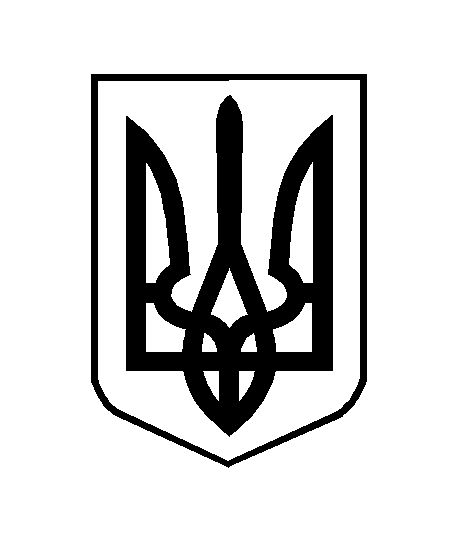 